IS Community Champion Award ApplicationNominee InformationNominator Information (to be completed if not self nomination)Selection Criteria Response (max one page approx. 500 words)The Selection criteria: eligibilitysustained service to the community, and its impact, through either leadership roles in Australasian entities such as ACPHIS, PHIS-NZ, AAIS, AJIS, ACIS or other service roles that have an impact on our region’s Information Systems community.Required AttachmentsChecklist of required attachments.Disclaimer and SignatureI certify that my answers are true and complete to the best of my knowledge. Media Consent (to be completed by recipient(s) when awarded)I give my consent for publication of my name, paper information, university, photographs and videos for recognition of thanks and publicity purposes for the AAIS. By consenting, I agree there will no further financial or other remuneration beyond the award for this use.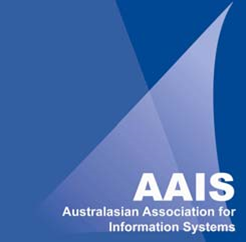 University/Workplace in the Australasian area serviced by the AAIS:University/Workplace in the Australasian area serviced by the AAIS:Area of service:Individual or Team Nomination:Area of service:Individual or Team Nomination:Team Name (if team nomination and team leader details below with details of other team members to be added at the end of the application)  Team Name (if team nomination and team leader details below with details of other team members to be added at the end of the application)  Full Name:LastLastFirstFirstMiddle InitialAddress:Street AddressCityStatePostcodePostal Address:Street AddressStreet AddressCityStatePostcodeDaytime Telephone Contact:Daytime Telephone Contact:Email:Full Name:LastFirstMiddle InitialAddress:Street AddressCityStatePostcodePostal Address:Street AddressStreet AddressCityStatePostcodeDaytime Telephone Contact:A copy of the paperYESA signed (by the nominee or nominator) copy of this form, including signed media consent (nominee can be obtained if the recipient). YESSignature:Date:Signature (s):Date: